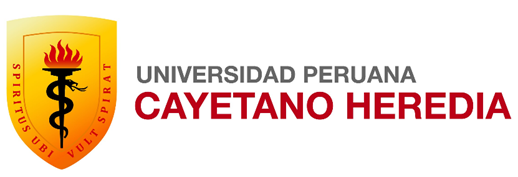 ANEXO 3A - MODELODECLARACIÓN DEL AUTOR SENIOR O CORRESPONDIENTE DEL ARTÍCULO CIENTÍFICO A PRESENTARSE COMO TESISFechaSeñor Jefe de la Carrera ________ de la Facultad de Ciencias e IngenieríaS.D.:Yo, Nombre y Apellido, Profesor Ordinario/Contratado de la Facultad de ______________ de nuestra Universidad declaro que el/la tesista(s) Sr(es)./Srta(s). _________________ ha(n) realizado el trabajo reportado en el artículo titulado “____________________”, como primer autor (y segundo autor si corresponde), que ha sido aceptado/publicado en la revista ______________, y cumple con los requisitos necesarios para obtener el título profesional ________________ (o denominación propia).  Sin otro particular, quedo de Usted.Atentamente,__________________________Nombre y firma Profesor Contratado/Auxiliar/Asociado/PrincipalDepartamento AcadémicoFacultad de ____________ANEXO 3B - MODELODECLARACIÓN DEL ASESOR DE LA SOLICITUD DE PATENTE A PRESENTARSE COMO TESISFechaSeñor Jefe de la Carrera ________ de la Facultad de Ciencias e IngenieríaS.D.:Yo, Nombre y Apellido, Profesor Ordinario/Contratado de la Facultad de ______________ de nuestra Universidad declaro que el/la tesista(s) Sr(es)./Srta(s). _________________ ha(n) realizado el trabajo reportado la solicitud de patente titulada “____________________”, como inventor(es), que ha sido aceptado por la autoridad competente, y cumple con los requisitos necesarios para obtener el título profesional ________________ (o denominación propia).  Sin otro particular, quedo de Usted.Atentamente,__________________________Nombre y firma Profesor Contratado/Auxiliar/Asociado/PrincipalDepartamento AcadémicoFacultad de ____________